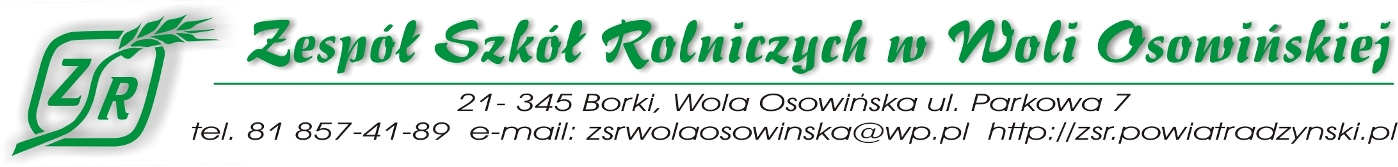 Wykaz podręczników na rok szkolny 2022/2023Klasa II technikum w zawodzie technik agrobiznesu – 5 letnieLp.PrzedmiotPodręczniki1.JĘZYK POLSKI„Sztuka wyrazu”Cz. 1 i Cz. 2K. Budna, B. Kapela – Bagińska, J. Matheny, J. Zaporowicz, T. ZielińskiWyd. Gdańskie Wydawnictwo Oświatowe2.JĘZYK ANGIELSKIVision1 (kontynuacja podręcznika)J. Quintana, M. DuckworthWyd. OXFORD3.JĘZYK ROSYJSKI„Wot i my” po nowemu cz. IIM. Wiatr – KmieciakWyd. PWN4.HISTORIA„Poznać przeszłość 2” – podręcznik do historii dla liceum ogólnokształcącego i technikum, zakres podstawowyKucharski, Aneta NiewęgłowskaWyd. NOWA ERA5.BIOLOGIA„Biologia na czasie cz. 2” – podręcznik do biologii dla liceum ogólnokształcącego i technikumzakres podstawowyK. Helmin, J. HoleczekWyd. NOWA ERA„Biologia na czasie 3” – zakres podstawowyJ. HoleczekWyd. NOWA ERA6.CHEMIA„To jest chemia cz. 2 – zakres podstawowyR. Hassa, A. Mrzigod, J. MrzigodWyd. NOWA ERA7.MATEMATYKA„Matematyka 1. i 2.” - podręcznik do liceów i techników, zakres podstawowyM. Kurczab, E. Kurczab, E. ŚwidaWyd. Oficyna Edukacyjna Krzysztof Pazdro8.INFORMATYKAInformatyka na czasie 2Podręcznik dla liceum ogólnokształcącego i technikum, zakres rozszerzony - Szkoła ponadpodstawowaWyd. Nowa Era9.PODSTAWY PRZEDSIĘBIORCZOŚCI„Podstawy przedsiębiorczości cz. 1” – zakres podstawowyJarosław Korba, Zbigniew SmutekWyd. OPERON